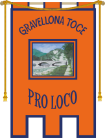 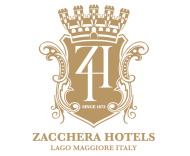 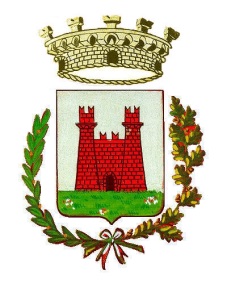 VI CONCORSO LETTERARIOPREMIO “CITTA’ DI GRAVELLONA TOCE”Emozioni di Donna: racconti e vissutiConcorso di narrativa breve indetto dall’Assessorato alla Cultura del Comune di Gravellona Toce in collaborazione con la Pro Loco di Gravellona Toce dal titoloEmozioni di Donna: racconti e vissutiREGOLAMENTOArt. 1 –  Modalità di partecipazione, tema e lunghezza dell’elaboratoIl concorso è rivolto ai maggiori di anni 18 (sez. adulti) e agli under 18 (sez. giovani) di entrambi i sessi.Lunghezza: massimo 12.000 (dodicimila) caratteri, spazi inclusi.Ogni autore può partecipare con una sola opera inedita che abbia come tema “Emozioni di Donna”.Tutte le opere devono essere in lingua italiana.Art. 2 –  PartecipazioneLa partecipazione al concorso prevede una quota di iscrizione di euro 15,00 per la sez. adulti, quale contributo alle spese di segreteria e di organizzazione, gratuita per la sez. giovani.Art. 3 –  Modalità di pagamentoLa quota di iscrizione deve essere versata con bollettino di Conto Corrente Postale n. 17190281 intestato a Comune di Gravellona Toce, causale: quota iscrizione concorso letterario.Art. 4 –  Materiale richiesto e modalità di consegnaLe opere devono essere spedite esclusivamente via e-mail, in formato word, all’indirizzo battagliapaola66@gmail.com, corredate dalla scheda di partecipazione (allegata al presente regolamento) compilata in ogni suo punto e da una copia della ricevuta di pagamento.La segreteria del premio provvederà a far pervenire, in forma anonima, il materiale alla Giuria e a comunicare ai partecipanti l’avvenuta ricezione: se la conferma di ricezione non dovesse pervenire entro 3 giorni, i concorrenti sono pregati di contattare la segreteria al numero 3388325002.L’invio di quanto sopra dovrà avvenire entro e non oltre il 12 ottobre 2018.Le opere che giungeranno dopo la scadenza prevista non verranno prese in considerazione.Per agevolare il lavoro della Giuria, gli Autori sono pregati di non attendere l’approssimarsi della scadenza per l’invio delle opere.Art. 5  –  Accettazione del RegolamentoLa partecipazione al concorso implica la piena accettazione di questo Regolamento. Non è possibile iscriversi con nomi di fantasia o pseudonimi, pena l’invalidazione.Ogni autore è responsabile dell’originalità dell’opera presentata e del suo contenuto.Art. 6  –  Valutazione delle opereLe opere saranno valutate a giudizio insindacabile e inappellabile della giuria.I nomi dei componenti della Giuria verranno resi noti il giorno della premiazione.Art. 7  –  VariazioniOgni possibile variazione al presente Regolamento sarà resa nota sul sito del Comune e a mezzo stampa locale.Art. 8  - Premiazioni, Premi e RiconoscimentiA tutti i partecipanti verrà consegnato un attestato di partecipazione.   	PREMI SEZ. ADULTI:	PREMI SEZ. GIOVANI:	1° classificato	euro 300,00	1° classificato  euro 200,00	2° classificato     	euro 200,00                           	2° classificato  euro 150,00	3° classificato      	euro 100,00                           	3° classificato  euro 100,00Al primo classificato della sezione adulti verrà consegnato un voucher per 1 pernottamento in camera doppia presso HOTEL SPLENDID di Baveno offerto da Zacchera Hotels.Al secondo classificato verrà offerta da Hotel Ristorante Croce Bianca di Omegna “cena romantica” per 2 persone. Menzioni di merito per le opere più meritevoli offerte dalla Pro Loco di Gravellona Toce.Le prime tre opere classificate nella sez. adulti e nella sez. giovani e quelle che riceveranno la menzione di merito andranno a formare una raccolta che verrà pubblicata on line sul sito del Comune di Gravellona Toce.Gli Autori delle opere premiate non sono tenuti a ritirare personalmente il premio.I vincitori saranno avvisati via mail o telefonicamente almeno 8 giorni prima della data della cerimonia di premiazione.Per informazioni contattare la curatrice del concorso Paola Battaglia al nr. 3388325002La cerimonia di premiazione avverrà il giorno domenica 11 novembre 2018, dalle ore 15.30, presso la Biblioteca Civica “F. Camona”, di Gravellona Toce, sala Paolino Pellanda, all’interno del programma della XXVI edizione dell’Ottobre Culturale Gravellonese. L’intero programma della giornata verrà reso noto in seguito.Tutti i partecipanti al concorso sono invitati all’evento.VI CONCORSO LETTERARIO PREMIO “CITTA’ DI GRAVELLONA TOCE”EMOZIONI DI DONNA: RACCONTI E VISSUTISCHEDA DI PARTECIPAZIONEDa compilare in ogni sua parte ed inviare con l’opera e copia della ricevuta di pagamento all’indirizzo di posta elettronica: battagliapaola66@gmail.comSCRIVERE IN STAMPATELLOIo sottoscritto/a __________________________________________________________________Nato/a il __________________________________ a ____________________________________Residente in Via/P.zza _____________________________________________________n° ______Città ____________________________________________________Provincia _______________E-mail _________________________________________ cell.  ____________________________Titolo dell’opera: _________________________________________________________________                                 Sezione Adulti                                                        Sezione GiovaniPartecipo al Premio Città di Gravellona Toce impegnandomi a:inviare la ricevuta della quota di iscrizione di Euro 15,00 mediante la modalità al punto 3 del regolamento;dichiaro che l’opera è frutto della mia creatività ed è inedita;acconsento alla pubblicazione dell’opera sul sito del Comune di Gravellona Toce senza nulla a pretendere al titolo di Diritto d’Autore pur rimanendone il proprietario ed esonerando il promotore del concorso da qualsiasi onere, responsabilità, pretesa, anche da parte di terzi;autorizzo il trattamento dei miei dati personali ai sensi del D.Lgs n° 196/2003;presa visione del regolamento del Concorso e lo accetto in ogni suo punto.DATA _________________________                                 FIRMA AUTORE  ______________________________FIRMA DI UN GENITORE PER I MINORENNI ____________________________________